Recall: What is Oersted’s Principle? What is Ampere’s Force Law?Electromagnet - any device that produces a magnetic field as a result of an electric currentWhat is a benefit of using an electrically powered magnet?Coiled Conductors: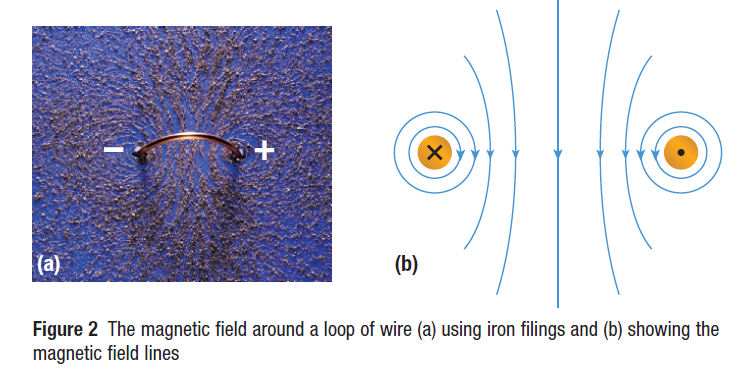 In the centre of the loop, the magnetic field points straight through.  The positive and negative signs denote the direction of the conventional current from positive to negative.___________________ - when the wire is wound into a coil containing several loopsThe magnetic field around a solenoid has a shape similar to that of a bar magnet.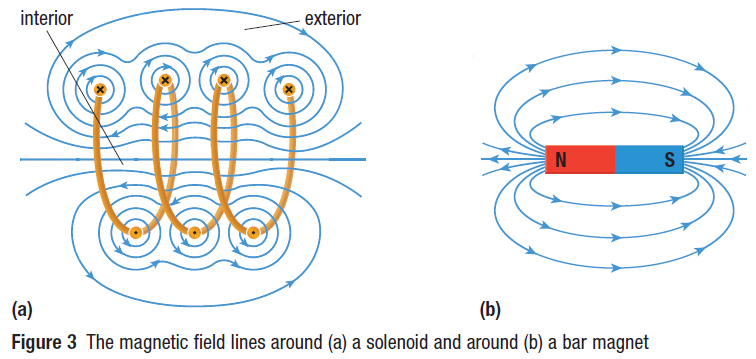 Factors That Determine the Strength of an ElectromagnetThe most powerful electromagnets have several thousand loops of wire, work with large currents and have a soft iron core.Example 1	Determine the change in strength of a magnetic field around a coil if the current in the conductor decreases from  to  while at the same time the number of turns in the coil is increased by .Right – Hand Rule for a Solenoid:The fingers of your right hand wrap around the coil in the direction of the conventional current, while your right thumb points in the direction of the north magnetic pole of the coil.
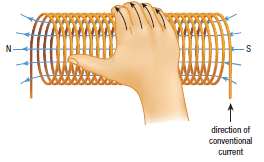 Example 2	For the coil shown, add in the battery schematic and show the direction of the current flow that would cause the labeled polarity.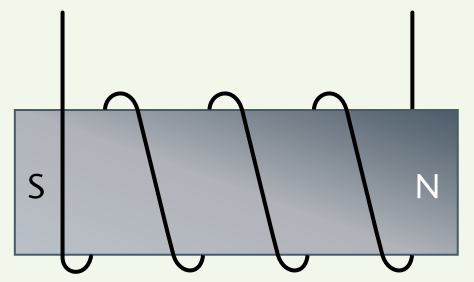 Uses of SolenoidsA solenoid has many uses because it can operate like a bar magnet, but it can be switched on and off. This is called an electromagnet.So a solenoid can be used to turn things on and off, to pick up things and then to let go, or to cause motion and then reverse the motion. Solenoids are used in many devices such as audio speakers, electric bells, car starter motors.Subwoofers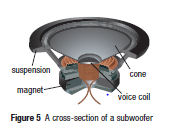 produces only low-frequency or deep bass 
sounds that are created by longitudinal compressions and 
rarefactions (opposite of compression) of airmade up of a cone that is either plastic or paper that 
quickly moves outward to cause a compression and inward 
to cause a rarefactionA permanent circular magnet surrounds a solenoid.  The solenoid is called a voice coil.The voice coil is connected to the cone.An amplifier directs the current through the voice coil which creates a magnetic field that attracts the voice coil to the magnet.This process repeats, producing compressions and rarefaction.School Bells:School bells are designed to run continuously for as  long as it is needed.When the switch is closed, current is directed at 
the solenoids.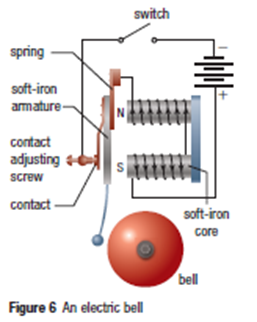 The solenoids produce a magnetic field that is amplified
by the soft iron cores.The soft iron armature is attracted to the core and the
bell rings once.  Now the armature pulls away from the contact, so the
circuit is interrupted.
Since the armature is on a spring, it springs back and
makes contact, completing the circuit once more.The process repeats until the switch is opened.The Motor PrincipleMoving Conductors with ElectricityWhen English physicist Michael Faraday saw that an electric current in a wire caused a compass needle to move, he wanted to see if the ________________ would be true. Could a magnetic field cause a current carrying conductor to move?Not only did he succeed in showing this, in 1821 he made the first _______________________.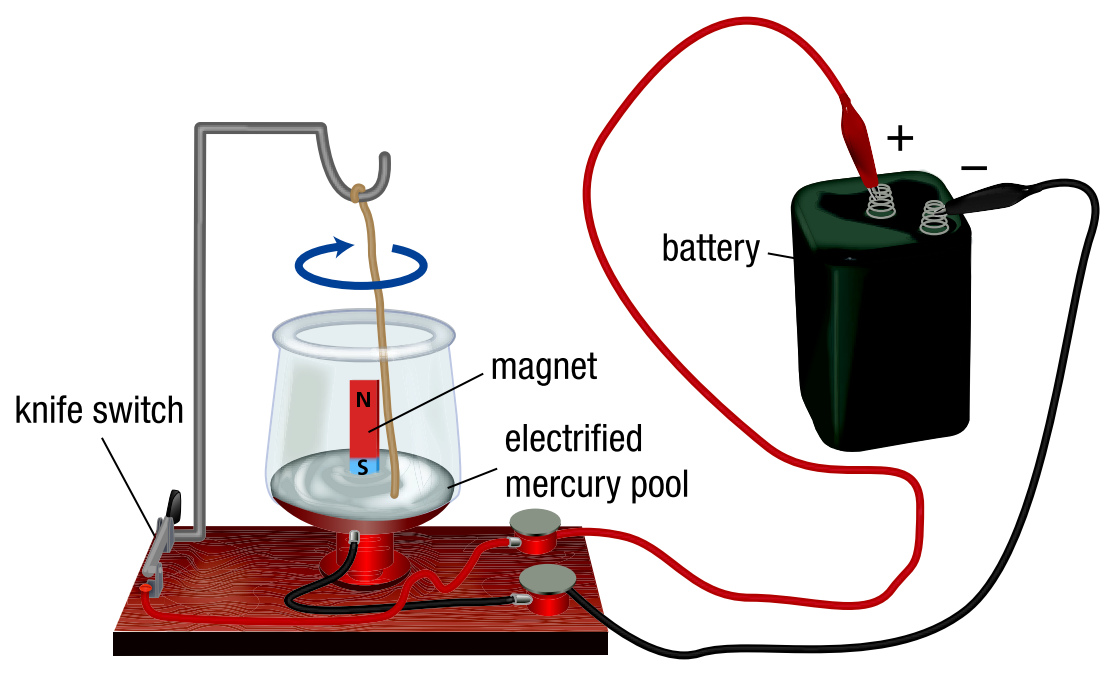 The copper wire in Faraday's motor design moved because the magnetic field in the copper wire interacted with the magnetic field of the permanent bar magnet.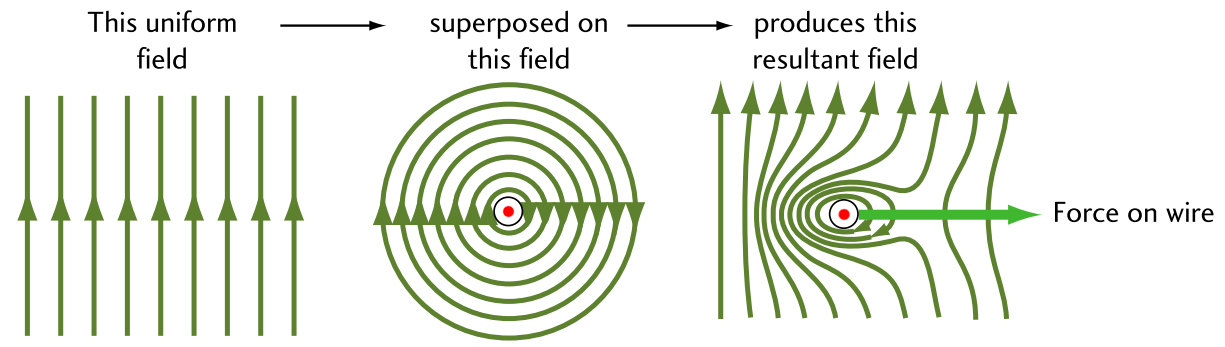 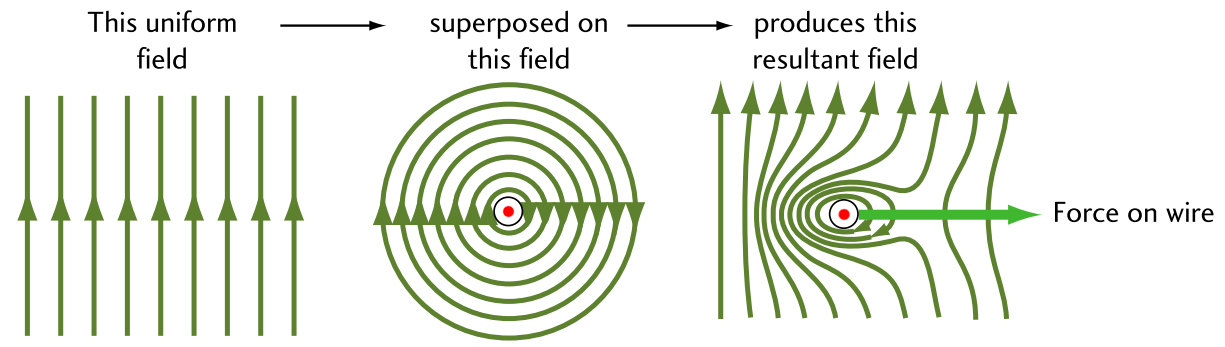 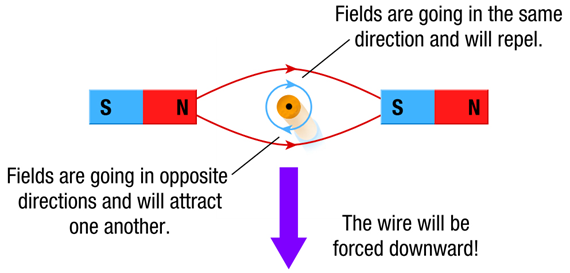 The movement of a current carrying conductor in an external magnetic field is described by the motor principle. This states that a current carrying conductor that cuts across external magnetic field lines experiences a force perpendicular to both the magnetic field and the direction of the electric current.The magnitude of the force depends on both the external field and the current and the angle between the conductor and the magnetic field., where stands for					 stands for stands for					 stands for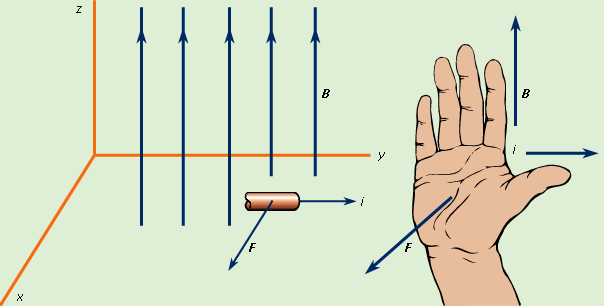 Practice: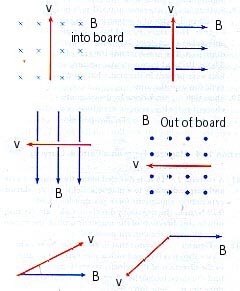 Electric motor

A device that uses an electromagnet in a permanent magnetic field to apply a directed force is called an electric motor .It operates by the motor principle (aka RHR#3).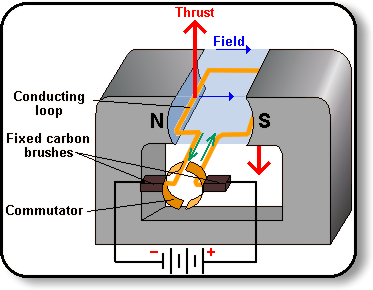 The electric motor directs electric force full circle, without stopping 
part way. In a DC motor, the electromagnet has to change its polarity once every 
rotation. This polarity change is made because a split ring commutator 
reverses the current flow in the rotating armature.
                                                                                                                                                   A DC MotorThe Simple Induction AC Motor

The direction of AC alternates back and forth anyway.  (In North America, 
this cycles 60 times per second . . . which translates to rps of the motor.) 



                                                                                                                                                  An AC Motor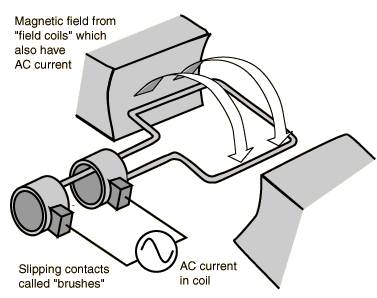 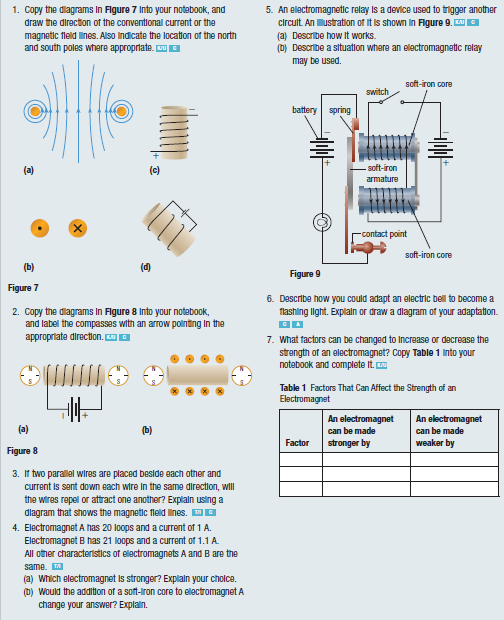 Homework: 	pg. 589 #2 		pg. 599 #9 – 11, 13, 22, 23, 24Read Section 17.4	pg. 595 #1, 2				pg. 601 #26 – 30FactorExplanationEquationCurrent in the CoilAs current increases, field strength _________________Number of turns in coilThe greater the number of coils, the _______________ the field strength.Type of MaterialThe more ferromagnetic, the material within the coil, the _______________ the magnet’s strength